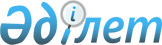 О внесении изменений в некоторые приказы Министра сельского хозяйства Республики КазахстанПриказ Министра сельского хозяйства Республики Казахстан от 6 ноября 2020 года № 341. Зарегистрирован в Министерстве юстиции Республики Казахстан 10 ноября 2020 года № 21616
      ПРИКАЗЫВАЮ:
      1. Внести в некоторые приказы Министра сельского хозяйства Республики Казахстан следующие изменения:
      1) в приказе Министра сельского хозяйства Республики Казахстан от 26 августа 2019 года № 315 "Об утверждении Правил возмещения потерь сельскохозяйственного производства с зачетом сумм, затрачиваемых на восстановление угодий" (зарегистрирован в Реестре государственной регистрации нормативных правовых актов № 19305, опубликован 3 сентября 2019 года в Эталонном контрольном банке нормативных правовых актов Республики Казахстан):
      в Правилах возмещения потерь сельскохозяйственного производства с зачетом сумм, затрачиваемых на восстановление угодий, утвержденных указанным приказом:
      пункт 23 изложить в следующей редакции:
      "23. По результатам проведенных работ рабочим органом вносятся изменения в статистические данные по статистической форме ведомственного статистического наблюдения "Отчет о наличии земель и распределении их по категориям, собственникам земельных участков, землепользователям и угодьям на 1 ноября ___ года" (индекс 22, периодичность годовая), утвержденной приказом Председателя Комитета по статистике Министерства национальной экономики Республики Казахстан от 10 марта 2020 года № 25 "Об утверждении статистических форм ведомственных статистических наблюдений и инструкций по их заполнению по балансу земель, разработанных Комитетом по управлению земельными ресурсами Министерства сельского хозяйства Республики Казахстан" (зарегистрирован в Реестре государственной регистрации нормативных правовых актов под № 20112).";
      2) в приказе Заместителя Премьер-Министра Республики Казахстан – Министра сельского хозяйства Республики Казахстан от 20 декабря 2018 года № 518 "Об утверждении Правил организации и проведения конкурса по предоставлению права временного возмездного землепользования (аренды) для ведения крестьянского или фермерского хозяйства, сельскохозяйственного производства" (зарегистрирован в Реестре государственной регистрации нормативных правовых актов № 18048, опубликован 9 января 2019 года в Эталонном контрольном банке нормативных правовых актов Республики Казахстан):
      в Правилах организации и проведения конкурса по предоставлению права временного возмездного землепользования (аренды) для ведения крестьянского или фермерского хозяйства, сельскохозяйственного производства, утвержденных указанным приказом:
      пункт 12 изложить в следующей редакции:
      "12. Конкурсное предложение должно содержать:
      1) бизнес-план (прогнозный объем инвестиций, площади возделывания сельскохозяйственных культур, поголовье сельскохозяйственных животных, применяемые агротехнологии, наличие сельскохозяйственной техники и технологического оборудования, квалифицированных специалистов в области сельского хозяйства, количество создаваемых рабочих мест);
      2) обязательства по составлению и освоению проекта внутрихозяйственного землеустройства, выполнению мероприятий по развитию сельскохозяйственной инфраструктуры;
      3) обязательства по исполнению требований земельного законодательства Республики Казахстан, включая Правил рационального использования земель сельскохозяйственного назначения, утвержденных приказом Министра сельского хозяйства Республики Казахстан от 17 января 2020 года № 7 (зарегистрирован в Реестре государственной регистрации нормативных правовых актов № 19893), выполнению индикативных показателей по диверсификации структуры посевных площадей сельскохозяйственных культур в соответствии со специализацией региона, соблюдению научно-обоснованных агротехнологий, фитосанитарных и карантинных требований.
      Обязательства и бизнес-план, предложенные заявителем в конкурсном предложении, являются неотъемлемой частью договора временного возмездного землепользования (аренды) земельного участка сельскохозяйственного назначения для ведения крестьянского или фермерского хозяйства, сельскохозяйственного производства.".
      2. Комитету по управлению земельными ресурсами Министерства сельского хозяйства Республики Казахстан в установленном законодательством порядке обеспечить:
      1) государственную регистрацию настоящего приказа в Министерстве юстиции Республики Казахстан;
      2) размещение настоящего приказа на интернет-ресурсе Министерства сельского хозяйства Республики Казахстан после его официального опубликования.
      3. Контроль за исполнением настоящего приказа возложить на курирующего вице-министра сельского хозяйства Республики Казахстан.
      4. Настоящий приказ вводится в действие по истечении десяти календарных дней после дня его первого официального опубликования.
      "СОГЛАСОВАН"
Министерство индустрии и
инфраструктурного развития
Республики Казахстан
      "СОГЛАСОВАН"
Министерство финансов
Республики Казахстан
      "СОГЛАСОВАН"
Министерство национальной
экономики Республики Казахстан
      "СОГЛАСОВАН"
Министерство цифрового
развития, инноваций и
аэрокосмической промышленности
Республики Казахстан
					© 2012. РГП на ПХВ «Институт законодательства и правовой информации Республики Казахстан» Министерства юстиции Республики Казахстан
				
      Министр
сельского хозяйства
Республики Казахстан 

С. Омаров
